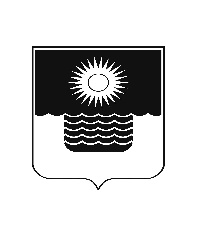 Р Е Ш Е Н И Е ДУМЫ МУНИЦИПАЛЬНОГО ОБРАЗОВАНИЯГОРОД-КУРОРТ ГЕЛЕНДЖИКот 17 марта 2023 года		                		                        		№ 609г. ГеленджикО рассмотрении протеста прокурора города Геленджика от 14 февраля 2023 года №7-02-2022/Прдп28-23-20030021Рассмотрев протест прокурора города Геленджика от 14 февраля                       2023 года №7-02-2022/Прдп28-23-20030021 на решение Думы муниципального образования город-курорт Геленджик от 28 октября 2014 года №179                                                  «Об утверждении Порядка разработки схем зонирования территорий для размещения садоводческих, огороднических и дачных некоммерческих объединений», в соответствии с Федеральным законом от 29 июля 2017 года №217-ФЗ «О ведении гражданами садоводства и огородничества для собственных нужд и о внесении изменений в отдельные законодательные акты Российской Федерации», Градостроительным кодексом Российской Федерации, руководствуясь статьями 16, 35 Федерального закона от 6 октября 2003 года №131-ФЗ «Об общих принципах организации местного самоуправления в Российской Федерации» (в редакции Федерального закона от 6 февраля                                    2023 года №12-ФЗ), статьями 8, 28, 70 Устава муниципального образования город-курорт Геленджик, Дума муниципального образования город-курорт Геленджик р е ш и л а:1. Удовлетворить протест прокурора города Геленджика 14 февраля                       2023 года №7-02-2022/Прдп28-23-20030021 на решение Думы муниципального образования город-курорт Геленджик от 28 октября 2014 года №179                                              «Об утверждении Порядка разработки схем зонирования территорий для размещения садоводческих, огороднических и дачных некоммерческих объединений». 2. Признать утратившим силу решение Думы муниципального образования город-курорт Геленджик от 28 октября 2014 года №179 «Об утверждении Порядка разработки схем зонирования территорий для размещения садоводческих, огороднических и дачных некоммерческих объединений».3. Администрации муниципального образования город-курорт Геленджик (Богодистов) обеспечить приведение соответствующих муниципальных правовых актов муниципального образования город-курорт Геленджик в соответствие с настоящим решением.4. Опубликовать настоящее решение в печатном средстве массовой информации «Официальный вестник органов местного самоуправления муниципального образования город-курорт Геленджик» и разместить на официальном сайте администрации муниципального образования город-курорт Геленджик в информационно-телекоммуникационной сети «Интернет» (www.gelendzhik.org).5. Решение вступает в силу со дня его официального опубликования.Глава муниципального образованиягород-курорт Геленджик                                                                  А.А. БогодистовПредседатель Думы муниципального образования город-курорт Геленджик                                            М.Д. Димитриев